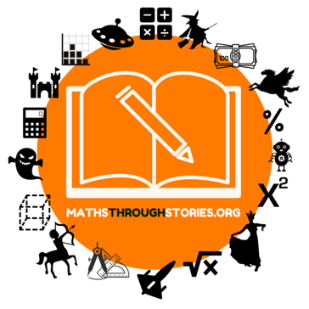 The Young Mathematical Story Author (YMSA) CompetitionSuggested Mathematical Story Picture Book TemplateWe hope you will have fun creating your mathematical story picture book, and we very much look forward to reading your story!The story structure found in this template is only one of many possible structures. Stories that do not follow this suggested story structure could still be considered. Your Maths teacher or your parents should be able to help you use this template. Anything highlighted in yellow should be deleted in your final draft.Please note that only 'individual' entries are currently possible (i.e. one student/author per story). 'Team' entry is not possible at this stage.For more details of the competition, visit https://www.mathsthroughstories.org/competitions.htmlFRONT COVEROn this front cover, include your front cover illustration, your story’s title and your name in the provided space below. SETTING THE SCENE AND INTRODUCING CHARACTER(S)The focus of Page 1 should be on setting the scene and introducing your character(s). Your story can be written in any sub-genre of fiction (e.g. fantasy, detective, thrillers, action, mystery/adventure, ghost story, humour, science fiction, fairy/magical tale, myths or legends, etc.). The choice is yours! Include your illustration in the box below. Include your text in the space below the box here. (The text can be either written up neatly or typed up.) INTRODUCE A PROBLEM OR A MISSIONThe focus of Page 2 should be on introducing a problem to be solved, or a mission to be completed by your character(s). Include your illustration in the box below. Include your text in the space below the box here. (The text can be either written up neatly or typed up.) MATHEMATICAL CONTENT AND STORY DEVELOPMENTThe focus of Page 3 should be on showing to your readers how your character(s) use their knowledge of your chosen mathematical concept to help them solve the problem or to help them complete their mission. (Your chosen mathematical concept should be what you study this academic year.) Include your text in the space below the box here. (The text can be either written up neatly or typed up.) MATHEMATICAL CONTENT AND STORY DEVELOPMENT (CONTINUED)Continue your story on this page and the following pages in words, illustrations and visual models through a variety of mathematical situations that support your story. Your story should focus on one key mathematical concept throughout the story. Include your text in the space below the box here. (The text can be either written up neatly or typed up.) MATHEMATICAL CONTENT AND STORY DEVELOPMENT (CONTINUED)Continue your story on this page and the following pages in words, illustrations and visual models through a variety of mathematical situations that support your story. Your story should focus on one key mathematical concept throughout the story.Include your text in the space below the box here. (The text can be either written up neatly or typed up.) MATHEMATICAL CONTENT AND STORY DEVELOPMENT (CONTINUED)Continue your story on this page and the following pages in words, illustrations and visual models through a variety of mathematical situations that support your story. Your story should focus on one key mathematical concept throughout the story.Include your text in the space below the box here. (The text can be either written up neatly or typed up.) MATHEMATICAL CONTENT AND STORY DEVELOPMENT (CONTINUED)If needed, continue your story on this page and the following page in words, illustrations and visual models through a variety of mathematical situations that support your story. Your story should focus on one key mathematical concept throughout the story.Include your text in the space below the box here. (The text can be either written up neatly or typed up.) MATHEMATICAL CONTENT AND STORY DEVELOPMENT (CONTINUED)If needed, continue your story on this page in words, illustrations and visual models through a variety of mathematical situations that support your story. Your story should focus on one key mathematical concept throughout the story.Include your text in the space below the box here. (The text can be either written up neatly or typed up.) ENDINGThe focus of Page 9 should be on bringing your story to a close.  Include your text in the space below the box here. (The text can be either written up neatly or typed up.) ENDING (CONTINUED)If needed, Page 10 could be a continuation of Page 9.  Include your text in the space below the box here. (The text can be either written up neatly or typed up.) BACK COVEROn this back cover, include a blurb of your story in the box below. If you want, you can also decorate your back cover.   BLURBIn the box below, include your name, your age, your school’s name, the country it is located in, and say a few words about where the inspiration for you to write this mathematical story comes from. If you want, you can also include a drawing of what you look like! ABOUT THE AUTHOR​Judging Criteria Ability to clearly explain the chosen mathematical concept in the story without assuming readers' knowledge of the topic;Ability to embed the chosen mathematical concept in a meaningful context;Ability to show how characters' knowledge of the chosen mathematical topic can help them solve a problem(s); Ability to represent the chosen mathematical concept contextually (in words), visually (via page illustrations), and symbolically (via using correct mathematical symbols, notations and language);Accuracy of mathematical concepts presented in the story;Ability to come up with an engaging and original story; Gender and ethnicity balance in characters; Overall presentation and standard of writing (e.g., quality of illustrations, the use of punctuation, spelling, etc.) 